                                                                                                        проект                   УКРАЇНАПОЧАЇВСЬКА  МІСЬКА  РАДАВИКОНАВЧИЙ КОМІТЕТР І Ш Е Н Н Явід       квітня   2017 року                                                            №  Про виділення одноразовоїгрошової допомоги гр. Махніцькому А.М.              Розглянувши заяву жителя м. Почаїв вул. Бригадна, 6 гр. Махніцького Анатолія Михайловича , пенсіонера,  який  просить виділити одноразову грошову допомогу на лікування,  взявши до уваги  довідку  № 190 від 31.03.2017 року Тернопільського обласного клінічного онкологічного диспансеру  та акт депутатського обстеження від 05 квітня 2017 року та керуючись Положенням про надання одноразової адресної матеріальної допомоги малозабезпеченим верствам населення Почаївської міської об’єднаної територіальної громади, які опинилися в складних життєвих обставинах, затвердженого рішенням виконавчого комітету № 164 від 19 жовтня 2016 року,    виконавчий комітет міської ради                                                     В и р і ш и в:Виділити одноразову грошову допомогу гр. Махніцькому Анатолію Михайловичу в   розмірі 1000 (одна тисяча )  гривень.Фінансовому відділу міської ради перерахувати гр. Махніцькому Анатолію Михайловичу одноразову грошову  допомогу.Лівар Н.М.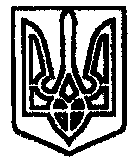 